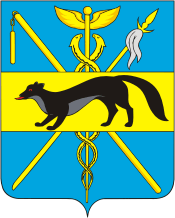 АДМИНИСТРАЦИЯБОГУЧАРСКОГО МУНИЦИПАЛЬНОГО РАЙОНАВОРОНЕЖСКОЙ ОБЛАСТИРАСПОРЯЖЕНИЕот «___20___» ____03___2017  года №_62-р_                                                            г.БогучарОб утверждении Положения о «телефоне доверия» по вопросам профилактики и противодействия коррупции в администрации Богучарского муниципального района Воронежской областиВ соответствии с Федеральным законом от 06.10.2003 № 131-ФЗ «Об общих принципах организации местного самоуправления в Российской Федерации», Уставом Богучарского  муниципального района Воронежской области:1. Утвердить Положение о «телефоне доверия» по вопросам профилактики и противодействия коррупции в администрации Богучарского муниципального района Воронежской области согласно приложению.	2. Контроль за выполнением данного распоряжения возложить на заместителя главы администрации Богучарского муниципального района – руководителя аппарата администрации района Самодурову Н.А..Глава администрации Богучарскогомуниципального района                                                               В.В.КузнецовПриложениек распоряжению администрации Богучарского муниципального района от «_20_»__03.___2017 года №__62- р__ПОЛОЖЕНИЕо «телефоне доверия» по вопросам профилактики и противодействия коррупции в администрации Богучарского  муниципального района Воронежской области1. Общие положения1.1. Настоящее Положение устанавливает порядок организации работы «телефона доверия» по вопросам профилактики и противодействия коррупции (далее по тексту - «телефон доверия»), организации работы с обращениями граждан и организаций, полученными по «телефону доверия», о фактах проявления коррупции в администрации Богучарского муниципального района Воронежской  области (далее по тексту - местная администрация).1.2. «Телефон доверия» - это канал связи с гражданами и организациями (далее по тексту - абонент), созданный в целях оперативного реагирования на возможные коррупционные проявления в деятельности работников местной администрации, а также для обеспечения защиты прав и законных интересов граждан.1.3. Работа «телефона доверия» осуществляется в целях:1) вовлечения гражданского общества в реализацию антикоррупционной политики;2) формирования нетерпимости по отношению к коррупционным проявлениям;- содействия принятию и укреплению мер, направленных на более эффективное и действенное предупреждение коррупционных и иных правонарушений в местной администрации;- создания условий для выявления проявлений коррупции со стороны работников местной администрации, и применения мер ответственности к виновным лицам за коррупционные и иные правонарушения в соответствии с законодательством Российской Федерации;- исключения случаев проявления коррупции, способных нанести ущерб репутации работников или авторитету местной администрации при осуществлении своей деятельности.2. Организация работы «телефона доверия»2.1. Для работы «телефона доверия» местной администрации выделена линия телефонной связи с номером: 8 (47366) 2-21-24. «Телефон доверия» местной администрации устанавливается в служебном помещении отдела по организационной работе и делопроизводству местной администрации (далее по тексту - отдел). Режим функционирования «телефона доверия» - в рабочее время с 8 часов 00 минут до 12 часов 00 минут, с 13 часов 00 минут до 17 часов 00 минут.2.2. Учет обращений абонентов о фактах проявления коррупции, совершенных работниками местной администрации, поступающих по «телефону доверия», осуществляется начальником отдела, в отсутствие начальника отдела - главным специалистом отдела. 2.3. Обращения о фактах проявления коррупции, совершенных работниками местной администрации, в течение одного рабочего дня с момента поступления сообщения заносятся в Журнал регистрации обращений граждан и организаций по «телефону доверия» по вопросам противодействия коррупции в местной администрации по форме, установленной приложением № 1 к настоящему Положению, оформляются по форме, установленной приложением № 2 к настоящему Положению, и передаются главе администрации Богучарского муниципального района Воронежской области (далее по тексту - глава администрации муниципального района) для организации его дальнейшего рассмотрения. Указанные обращения рассматриваются в порядке, предусмотренном Федеральным законом от 02.05.2006г. № 59-ФЗ «О порядке рассмотрения обращений граждан Российской Федерации».2.4. При наличии в обращениях абонентов информации, относящейся к компетенции правоохранительных и иных государственных (муниципальных) органов, информация направляется в соответствующие органы в бумажном виде с сопроводительным письмом.2.5. При поступлении по «телефону доверия» анонимных сообщений, а также сообщений, не содержащих адреса (почтового или электронного), по которому должен быть направлен ответ, ответы на обращения не даются. Информация, содержащаяся в таких обращениях, рассматривается и учитывается при необходимости в работе местной администрации.2.6. Информация о номере выделенной линии для работы «телефона доверия» по вопросам противодействия коррупции размещается на официальном сайте местной администрации, а также на информационных стендах, расположенных в местной администрации.2.7. Сведения об общем количестве сообщений, поступивших по «телефону доверия», их содержании ежегодно представляются главе администрации  Богучарского муниципального района Воронежской области до 20 января года, следующего за отчетным.2.8. Начальник отдела, в отсутствие начальника отдела - главный специалист отдела, несут персональную ответственность за соблюдение конфиденциальности полученных по «телефону доверия» сведений в соответствии с законодательством Российской Федерации.Приложение № 1к Положению о «телефоне доверия» по вопросам профилактики и противодействия коррупции в администрации  Богучарского муниципального района Воронежской  областиЖУРНАЛ РЕГИСТРАЦИИобращений граждан и организаций по «телефону доверия» по вопросам противодействия коррупции в администрацииБогучарского муниципального района Воронежской областиПриложение № 2к Положению о «телефоне доверия» по вопросам профилактики и противодействия коррупции в администрации Богучарского  муниципального района Воронежской областиОБРАЩЕНИЕпоступившее на "телефон доверия"_____________________________________________________________________(наименование местной администрации)Дата, время:____________________________________________________________(указываться дата, время поступления сообщения на рабочую станцию (число, месяц, год, час., мин.))Фамилия, имя отчество: _________________________________________________(указывается Ф.И.О. абонента,_____________________________________________________________________либо делятся запись о том, что абонент Ф.И.О. не сообщил)Место проживания: _____________________________________________________(указывается адрес, который сообщил абонент:____________________________________________________________________________________________________________почтовый индекс, республика, область, район, населенный пункт, название улицы, дом, корпус, квартира,____________________________________________________________________________________________________________либо делается запись о том, что абонент адрес не сообщил)Контактный телефон: ___________________________________________________(номер телефона, с которого звонил и /или который сообщил абонент,____________________________________________________________________________________________________________либо делается запись о том, что телефон не определился и/или абонент номер телефона не сообщил)Содержание обращения:_________________________________________________________________________________________________________________________________________________________________________________________________________________________________________________________________________________________________________________________________________________________________________________________________________________________________________________________________________________________________________________________________________________________________________________________________________________________________________________________________________________________________________________________________________________________________________________________________________________________________________________________________________________________________________________________Обращение принял:_____________________________________________________(должность, фамилия и инициалы, подпись лица, принявшего сообщение)_______________________________________________________________________________________________________________№ п.п.Дата (число, месяц, год)Время (час,мин)Ф.И.О. абонентаАдрес, телефон абонентаКраткое содержание обращенияФ.И.О. сотрудника, зарегистрировавшего обращение, подписьРезультаты рассмот-рения, куда направлено (исх №, дата)12345678